附件2建筑工程学院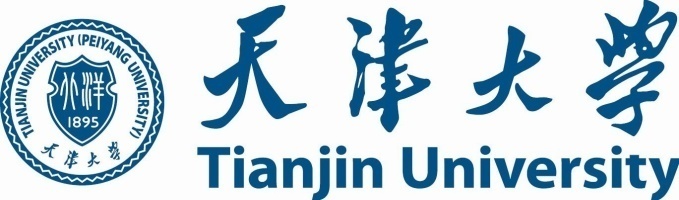 2020年研究生招生夏令营申请材料姓    名:本科学校:本科院系:本科专业:申请类型：直博生   学术型硕士   专业学位硕士申请专业:研究方向：2019.5附件3：建筑工程学院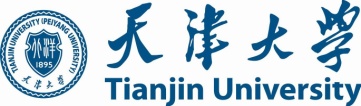 2020年研究生招生夏令营活动申请表申请类型：直博生   学术型硕士  专业学位硕士以下为营服尺码对照表：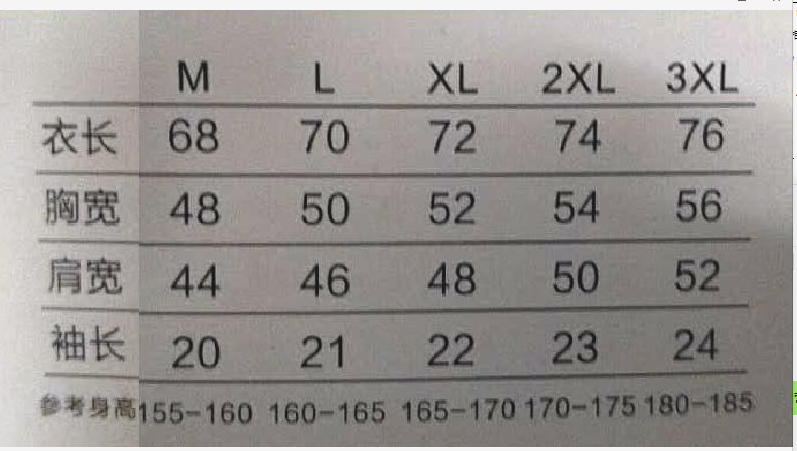 附件4：报考天津大学建筑工程学院研究生推荐信（以下各栏由考生填写）考生姓名			出生年月			政治面貌			申请专业					目前就读院校及专业（以下各栏及背面空白由两位教师填写）说明：为便于评价考生的若干素质，请推荐人在下列同意的栏目上标记“√”，并对考生的素质进一步说明。请推荐人将该推荐信装入信封封好并在封口处签名。综合意见：强烈推荐□		值得推荐□		一般推荐□		有保留推荐□请您在此页（A4纸）背面参照以下问题进行说明：1、您通过什么方式、对申请人有多长时间的了解？2、请详细说明您所了解的申请人治学的优势和劣势、知识结构、学术水平、科研能力、工作成果、创新潜力等。3、您对其思想品德、道德修养的评价，与其他同学相比，他有什么特点、长处与弱点。非常感谢您提供的宝贵意见。请您将写好的《专家推荐信》（含背面推荐意见）装入信封后密封，在封口骑缝处签字后交给申请人。（仅限两页且正反面打印）基本情况姓    名性别申请人免冠近照、蓝底基本情况出生年月籍贯申请人免冠近照、蓝底基本情况身份证号民族申请人免冠近照、蓝底基本情况本科学校（分校、分院请注明）院系申请人免冠近照、蓝底基本情况学校类型□985高校 □设立研究生院高校□211高校 □其他高校□985高校 □设立研究生院高校□211高校 □其他高校□985高校 □设立研究生院高校□211高校 □其他高校□985高校 □设立研究生院高校□211高校 □其他高校□985高校 □设立研究生院高校□211高校 □其他高校基本情况主修专业辅修专业辅修专业基本情况成绩排名专业排名/所在专业同年级人数  /    ，排名（%）专业排名/所在专业同年级人数  /    ，排名（%）专业排名/所在专业同年级人数  /    ，排名（%）专业排名/所在专业同年级人数  /    ，排名（%）专业排名/所在专业同年级人数  /    ，排名（%）基本情况外语水平CET4分       CET6分       其他CET4分       CET6分       其他CET4分       CET6分       其他CET4分       CET6分       其他CET4分       CET6分       其他基本情况通讯地址邮    编邮    编基本情况电子邮箱手机：固定电话：手机：固定电话：手机：固定电话：申请专业及研究方向申请专业及研究方向申请专业：研究方向：申请专业：研究方向：申请专业：研究方向：申请专业：研究方向：申请专业：研究方向：报考导师（直博生必填）报考导师（直博生必填）志愿一、志愿二、志愿一、志愿二、志愿一、志愿二、志愿一、志愿二、志愿一、志愿二、主要学习和工作经历（自高中起，需注明高中所在省市）（自高中起，需注明高中所在省市）（自高中起，需注明高中所在省市）（自高中起，需注明高中所在省市）（自高中起，需注明高中所在省市）（自高中起，需注明高中所在省市）何时何地获得何种奖励或荣誉（本科期间）（本科期间）（本科期间）（本科期间）（本科期间）（本科期间）何时参加过哪些科研工作，有何学术成果（发表的论文、出版物或其他能体现自身学术水平的工作成果）（发表的论文、出版物或其他能体现自身学术水平的工作成果）（发表的论文、出版物或其他能体现自身学术水平的工作成果）（发表的论文、出版物或其他能体现自身学术水平的工作成果）（发表的论文、出版物或其他能体现自身学术水平的工作成果）（发表的论文、出版物或其他能体现自身学术水平的工作成果）其他对申请具有参考价值的情况是否有推免或报考天津大学读研的意愿是否有推免或报考天津大学读研的意愿是否有推免或报考天津大学读研的意愿是否有推免或报考天津大学读研的意愿申请人所在高校院系推荐意见关于申请人思想品德、专业基础、知识结构、科研素质、外语水平、社会工作、身心健康等情况说明：辅导员签名：                                                                                    院系盖章年     月      日关于申请人思想品德、专业基础、知识结构、科研素质、外语水平、社会工作、身心健康等情况说明：辅导员签名：                                                                                    院系盖章年     月      日关于申请人思想品德、专业基础、知识结构、科研素质、外语水平、社会工作、身心健康等情况说明：辅导员签名：                                                                                    院系盖章年     月      日关于申请人思想品德、专业基础、知识结构、科研素质、外语水平、社会工作、身心健康等情况说明：辅导员签名：                                                                                    院系盖章年     月      日关于申请人思想品德、专业基础、知识结构、科研素质、外语水平、社会工作、身心健康等情况说明：辅导员签名：                                                                                    院系盖章年     月      日关于申请人思想品德、专业基础、知识结构、科研素质、外语水平、社会工作、身心健康等情况说明：辅导员签名：                                                                                    院系盖章年     月      日申请人成绩排名证明申请人所在专业同年级人数；申请人前三学年学分绩点，专业年级排名第 名，占本专业总人数的前  % 。申请人综合测评排名位于专业第 名。教务处或院系负责人签名：                                  教务处或院系盖章年     月      日申请人所在专业同年级人数；申请人前三学年学分绩点，专业年级排名第 名，占本专业总人数的前  % 。申请人综合测评排名位于专业第 名。教务处或院系负责人签名：                                  教务处或院系盖章年     月      日申请人所在专业同年级人数；申请人前三学年学分绩点，专业年级排名第 名，占本专业总人数的前  % 。申请人综合测评排名位于专业第 名。教务处或院系负责人签名：                                  教务处或院系盖章年     月      日申请人所在专业同年级人数；申请人前三学年学分绩点，专业年级排名第 名，占本专业总人数的前  % 。申请人综合测评排名位于专业第 名。教务处或院系负责人签名：                                  教务处或院系盖章年     月      日申请人所在专业同年级人数；申请人前三学年学分绩点，专业年级排名第 名，占本专业总人数的前  % 。申请人综合测评排名位于专业第 名。教务处或院系负责人签名：                                  教务处或院系盖章年     月      日申请人所在专业同年级人数；申请人前三学年学分绩点，专业年级排名第 名，占本专业总人数的前  % 。申请人综合测评排名位于专业第 名。教务处或院系负责人签名：                                  教务处或院系盖章年     月      日申请人声明1、本人保证提交的申请表及全部申请材料真实、准确，若有任何弄虚作假行为，本人愿意被取消入营资格并承担相应法律及道德责任。本人自愿参加本次夏令营活动，已征得学校和监护人的同意，自觉注意自身安全，因不可抗力、意外事故或自身原因而导致的人身伤害或财产损失，其责任由本人或其派出单位负责承担。本人了解夏令营的相关规定及要求，活动期间服从天津大学建筑工程学院的统一安排，遵守相关规定。特此声明。申请人签名：                       年     月日1、本人保证提交的申请表及全部申请材料真实、准确，若有任何弄虚作假行为，本人愿意被取消入营资格并承担相应法律及道德责任。本人自愿参加本次夏令营活动，已征得学校和监护人的同意，自觉注意自身安全，因不可抗力、意外事故或自身原因而导致的人身伤害或财产损失，其责任由本人或其派出单位负责承担。本人了解夏令营的相关规定及要求，活动期间服从天津大学建筑工程学院的统一安排，遵守相关规定。特此声明。申请人签名：                       年     月日1、本人保证提交的申请表及全部申请材料真实、准确，若有任何弄虚作假行为，本人愿意被取消入营资格并承担相应法律及道德责任。本人自愿参加本次夏令营活动，已征得学校和监护人的同意，自觉注意自身安全，因不可抗力、意外事故或自身原因而导致的人身伤害或财产损失，其责任由本人或其派出单位负责承担。本人了解夏令营的相关规定及要求，活动期间服从天津大学建筑工程学院的统一安排，遵守相关规定。特此声明。申请人签名：                       年     月日1、本人保证提交的申请表及全部申请材料真实、准确，若有任何弄虚作假行为，本人愿意被取消入营资格并承担相应法律及道德责任。本人自愿参加本次夏令营活动，已征得学校和监护人的同意，自觉注意自身安全，因不可抗力、意外事故或自身原因而导致的人身伤害或财产损失，其责任由本人或其派出单位负责承担。本人了解夏令营的相关规定及要求，活动期间服从天津大学建筑工程学院的统一安排，遵守相关规定。特此声明。申请人签名：                       年     月日1、本人保证提交的申请表及全部申请材料真实、准确，若有任何弄虚作假行为，本人愿意被取消入营资格并承担相应法律及道德责任。本人自愿参加本次夏令营活动，已征得学校和监护人的同意，自觉注意自身安全，因不可抗力、意外事故或自身原因而导致的人身伤害或财产损失，其责任由本人或其派出单位负责承担。本人了解夏令营的相关规定及要求，活动期间服从天津大学建筑工程学院的统一安排，遵守相关规定。特此声明。申请人签名：                       年     月日1、本人保证提交的申请表及全部申请材料真实、准确，若有任何弄虚作假行为，本人愿意被取消入营资格并承担相应法律及道德责任。本人自愿参加本次夏令营活动，已征得学校和监护人的同意，自觉注意自身安全，因不可抗力、意外事故或自身原因而导致的人身伤害或财产损失，其责任由本人或其派出单位负责承担。本人了解夏令营的相关规定及要求，活动期间服从天津大学建筑工程学院的统一安排，遵守相关规定。特此声明。申请人签名：                       年     月日备注营服尺码：M码, L码, XL码, 2XL码, 3XL码（请在自己的尺码上划勾）营服尺码：M码, L码, XL码, 2XL码, 3XL码（请在自己的尺码上划勾）营服尺码：M码, L码, XL码, 2XL码, 3XL码（请在自己的尺码上划勾）营服尺码：M码, L码, XL码, 2XL码, 3XL码（请在自己的尺码上划勾）营服尺码：M码, L码, XL码, 2XL码, 3XL码（请在自己的尺码上划勾）营服尺码：M码, L码, XL码, 2XL码, 3XL码（请在自己的尺码上划勾）优秀良好中等较差不了解专业知识学习能力创新能力研究潜力写作能力外语沟通合作交流钻研精神推荐人对考生素质的进一步说明：推荐人姓名		职称			单位							推荐人邮箱							联系电话					与申请人关系：导师□	班主任□	任课教师□	同课题组□其他（请说明）	熟悉程度：很了解□	比较了解□	一般了解□	不太了解□推荐人签名年月日　